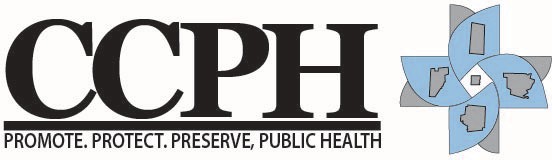 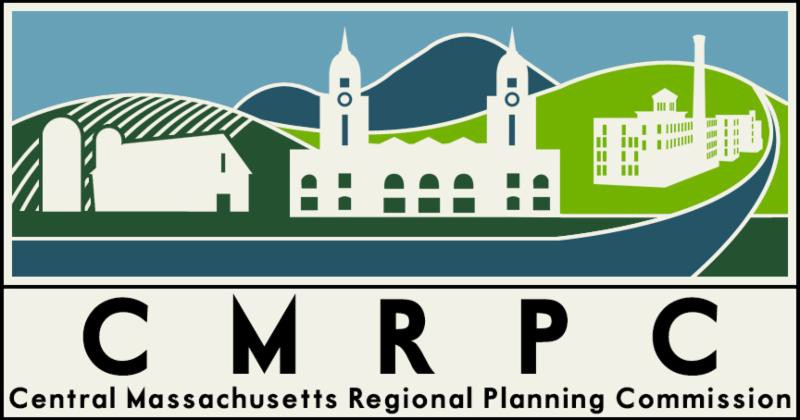 Meeting MinutesCharlton Coalition for Public HealthNovember 9, 2023, 9:00amCCPH members: Cheryl Rawinski (Sutton), Lisa Daoust (Spencer), Ken Lacey (Sturbridge)Staff/guests: Ethan Melad (CMRPC),Andrea Jachimczyk (Charlton), Mary Carpenter (Charlton), Michelle Blanchard (Wales)Open @ 9:03amApproval of 10/12/23 minutesMotion by Cheryl, seconded by Ken. Approved unanimously.Discussion:Possibility of part time outreach/health educator position to provide relief for MaryLook at programs for smoking cessation, car seats from UmassBe aware of existing programs/staffing so as to avoid duplicationCheryl mentioned NARCAN trainings & will look at program & assoc. costsDerek Fullerton (sp?) @ MHOA discussed free supplies/trainingMeeting adjourned 9:42amSubmitted by Ethan Melad, CMRPC